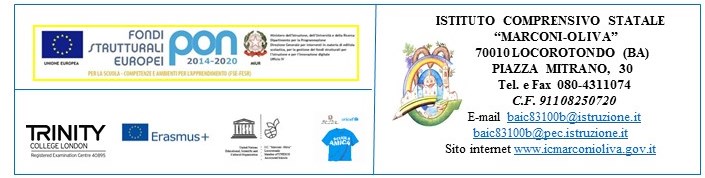 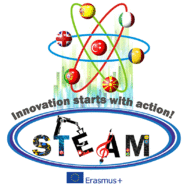 Innovation starts with Action! STEAM 2016/20172016 – I – TR01 – KA219 – 034227_7                                                                                                                                 The Italian Coordinator                                                                                                                                   Paola MasciulliTeachersSubjectActivityFinal OutputMirabile Vittorio Masciulli PaolaDigital CompetencesForeign Language Competences(Speaking, Writing, Reading, Listening)Historical data are converted into a 3D housing Guide by using a 3D English based app(Planner 5D)Translation of all data and reports into English for the making of a 3D Guide Housing model in 3D app and 3D GUIDEAudio 3D Guide in EnglishZocche Maurizia Serinelli GiovanniArteGeometry and ArtPerspective around usThe making of the project logosChristmas cards for the PartnersLanterns and welcoming cardsDrawings of Geometrical shapesWorks of Art related to Perspective2 Logos for the CompetitionCards for the card exchange activityOrienteering lanterns for the Erasmus Day eventCisternino VitaTechnologyThe making of housing models of Locorotondo Pop-up 3D Housing Models on a scale calculated town baseGrossi DavideNetti ApolloniaMathsEngineering, Coding and Robotic activities(Scratch, Arduino,Videos of Coding,  robot making, Paper Curtains in the classroomCaramia MargheritaPhysical EducationOrienteering activitiesOrienteering performance during Erasmus Day EventsCaramia Sante, Caramia Evita and Punzi PaolaMusicMusic and Lyrics of the STEAM songErasmus Day public performance (06.05.2017)